TRIBUNAL SUPERIOR DEL DISTRITO JUDICIALSALA LABORALMAGISTRADO PONENTE: FRANCISCO JAVIER TAMAYO TABARESPereira, diecinueve de octubre de dos mil quince Acta número ____ de 19 de octubre de 2015CORRECCIÓN DE SENTENCIA 	Teniendo en cuenta que el Juzgado Cuarto Laboral del Circuito de esta ciudad ha devuelto el presente proceso ordinario laboral instaurado por Aisled Ocampo Aristizabal contra la Administradora Colombiana de Pensiones – Colpensiones, para que se proceda por esta Superioridad a corregir la sentencia proferida en segunda instancia el día tres (3) de septiembre último, en el sentido de indicar que el demandante es Aisled Ocampo Aristizabal y el Despacho Judicial que profirió la decisión que puso fin a la primera instancia, el Juzgado Cuarto Laboral del Circuito de Pereira y no Rafael Antonio Sánchez Holguín y el Juzgado Tercero Laboral del Circuito de la misma ciudad, como se indicó erróneamente en la parte resolutiva de la referida providencia. 	En el presente caso, por tratarse de una alteración o cambio de palabras, más no de un concepto o frase que ofrezca verdadero motivo de duda, se procede a corregir los yerros anotados, conforme lo  prevé el artículo 310 del Código de Procedimiento Civil, aplicable en materia laboral por analogía, que reza: “Corrección de errores aritméticos y otros. Toda providencia en que se haya incurrido en error puramente aritmético, es corregible por el Juez que la dictó, en cualquier tiempo, de oficio o a solicitud de parte, mediante auto susceptible de los mismos recursos que procedían contra ella, salvo los de casación y revisión. Si la corrección se hiciere luego de terminado el proceso, el auto se notificará en la forma indicada en los numerales 1º y 2º del artículo 320. Lo dispuesto en los incisos anteriores se aplica a los casos de error por omisión o cambio de palabras o alteración de éstas, siempre que estén contenidas en la parte resolutiva o influyan en ella”. 	Así las cosas, una vez escuchado el audio contentivo de la audiencia pública que desató el grado jurisdiccional de consulta dentro del sub-lite, se evidenció que si bien en las consideraciones de tal decisión que confirmó la de primer grado, siempre se refirió como Juzgado a-quo en este asunto, al Juzgado Cuarto Laboral del Circuito de Pereira y a la señora Aisled Ocampo Aristizabal como demandante, no es menos cierto que en el numeral primero de la parte resolutiva de dicha providencia y visible a folio 94, indicó: “1. Confirma la sentencia proferida por el Juzgado Tercero Laboral del Circuito de Pereira, dentro del proceso ordinario laboral promovido por Rafael Antonio Sánchez Holguín contra la Administradora Colombiana de Pensiones Colpensiones”.	De suerte que procede la corrección en los términos del artículo 310 precitado, por haberse cambiado en la parte resolutiva, el nombre de la parte actora y el juzgado origen. 	En mérito de lo expuesto, la Sala Laboral del Tribunal Superior del Distrito Judicial de Pereira, administrando justicia en nombre de la República de Colombia,R E S U E L V E:	1. Corregir la sentencia dictada por esta Sala de Decisión el tres (3) de septiembre de dos mil quince (2015), en el sentido de indicar que la demandante es la señora Aisled Ocampo Aristizabal y el Despacho que profirió la decisión final de primera instancia y la cual fue confirmada en su integridad, fue el Juzgado Cuarto Laboral del Circuito de Pereira.	Notifíquese,FRANCISCO JAVIER TAMAYO TABARESMagistrado Ponente ANA LUCÍA CAICEDO CALDERÓN			      JULIO CÉSAR SALAZAR MUÑOZ 	       Magistrada 							     Magistrado   Edna Patricia Duque IsazaSecretaria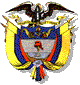 